       PLAN  PRACY DLA KL. I AS  - 27.05.20 r.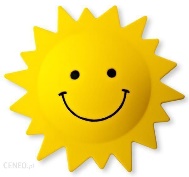                                   Dzień dobry  Drodzy Uczniowie i Rodzice! 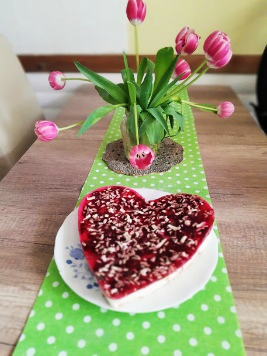          Mam nadzieję, że wczorajszy dzień spędziliście naprawdę uroczyście                   i  wesoło, a Wasze śniadanka były wyjątkowe.  Brawo!                                                               Ja również przygotowałam pyszny serniczek dla Mojej Mamy i Taty.            41 DZIEŃ PRACY (środa)         Temat: Ćwiczymy pisownię wyrazów z dwuznakiem Dż, dż . Rozwiązujemy zadania tekstowe – wiadomości praktyczne.          Edukacja polonistyczna:                                                                                                                         Przeczytaj 2 razy opowiadanie i policz, ile ukryło się w nim wyrazów z dż:Był dżdżysty poranek. Dżokej w błękitnych dżinsach wybrał się na przejażdżkę do dżungli. Spotkał w niej wysokiego dżentelmena,                            który szukał tu dużych dżdżownic.      Otwórz Ćwiczenia Kaligrafia - str. 74 - 75.       -  Najpierw rozruszaj nadgarstek, poćwicz pisanie w powietrzu i palcem po śladzie.                                                                                                                                                                   -  Potem przeczytaj polecenia i postaraj się starannie je wykonać.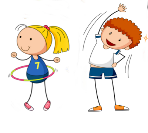  Czas na ruch:  Wstań i poruszaj się ze Świeżakami   https://www.youtube.com/watch?v=Vq4LxW6QX7I               Edukacja  matematyczno- przyrodnicza:         Otwórz Podręcznik matematyczny - str. 58                     -   Weź linijkę i przeczytaj polecenie z zad.1, wykonaj  je tylko ustnie.                 -   Jeśli chcesz możesz zapisać odległości w zeszycie. Np. AB = ... cm     Otwórz Ćwiczenia matematyczne - str. 52                                                                                                                                                                                  -  Przeczytaj uważnie i powoli wszystkie zadania, zastanów się i zapisz działania.                 -  zad. dodatkowe str. 51/ dla chętnych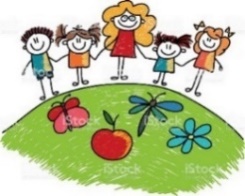                                               Pozdrawiam wszystkich serdecznie i życzę powodzenia !p. Margareta Paruszewska  J. angielski  Witam Was!Dzisiaj postarajcie się utrwalić poznane słówka (nazwy pomieszczeń i mebli). 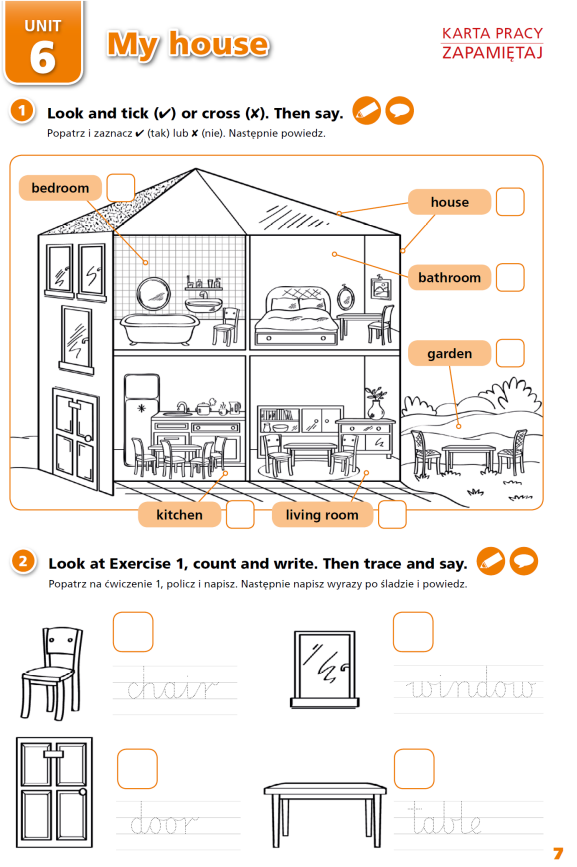                                                                                                                                                Pozdrawia  A. Nowosielska 